Scenariusz zajęć pozalekcyjnychTemat ,,Przyroda wokół nas- jesienna kompozycja”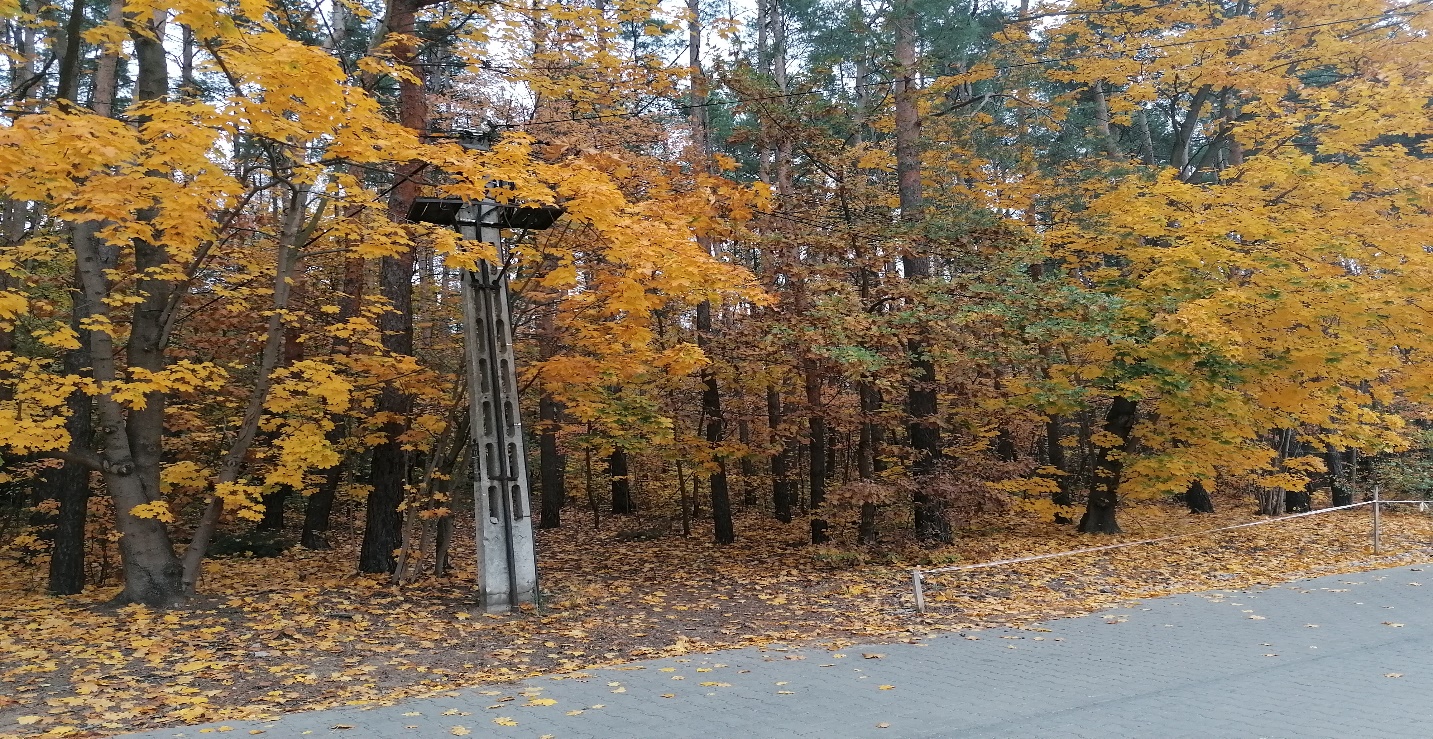 Cele ogólne:- budzenie wrażliwości na piękno przyrody;- uwrażliwianie na zmiany zachodzące w przyrodzie;- rozbudzanie wrażliwości ekologicznej;- rozwijanie aktywności twórczej;- integracja grupy poprzez wspólną pracę;Cele szczegółowe:Dziecko- zna cechy charakterystyczne tej pory roku;- wie jakie korzyści daje człowiekowi i jak należy ją chronić;- rozpoznaje liście i nazywa drzewa z jakich pochodzą;- doskonali swoją wrażliwość i umiejętności plastyczne;- potrafi współpracować w grupie;Cele terapeutyczne:- dostarczenie dzieciom pozytywnych przeżyć emocjonalnych;- wdrażanie do celowej pracy i rozbudzanie wiary we własne siły;- odwrócenie uwagi od przykrych badań i zabiegów związanych z chorobą;Metody:- słowna- praktycznego działaniaFormy pracy:- indywidualna, grupowaŚrodki dydaktyczne:- jesienne liście zebrane na spacerze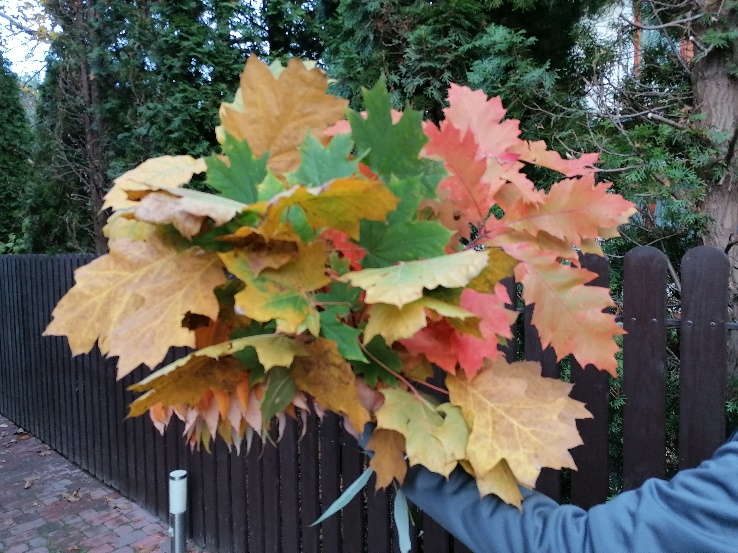 - wzory liści różnych gatunków drzew narysowanych na białym brystolu- blok techniczny- farby plakatowe- nożyczki- płyta CD z muzyką relaksacyjną- zagadkaCzas: 60-90 minutTok zajęć:Powitanie dzieciWprowadzenie do tematu poprzez zagadkę:Ta miła Pani wita się z nami,malując drzewa pięknymi barwami.Kiedy nadchodzi z nią pożegnanie,możemy chodzić po liści dywanie      ( jesień) - dzieci odgadują porę rokuRozmowa kierowana na temat cech charakterystycznych obecnej pory roku, uzyskanie odpowiedzi na pytania:Jakimi barwami nas zachwyca jesień?Czy nadejście  jesieni może wpływać na nasz nastrój ?Jakie korzyści daje człowiekowi? – spontaniczne wypowiedzi dzieciDzieci oglądają bukiet zebranych liści, rozpoznają z jakich drzew pochodzą, określają kształty i kolory dominujące. Przedstawienie dzieciom wzorów wykonanych prac proponowaną techniką i podaje krok po kroku , jak należy wykonywać poszczególne czynności ( wycięcie liści narysowanych na kartonie, malowanie farbami plakatowymi tych wzorów, mokre liście odbijać na białych kartkach tworząc z nich kompozycje) zachęcenie do pracy własnej.Dzieci wykonują swoje kompozycje, słuchając cichej muzyki relaksacyjnejEksponowanie wykonanych prac w formie wystawyPorządkowanie miejsc pracyPodziękowanie za udziałOpracowanie: Barbara Nawojczyk